STÄDSCHEMAFör att hålla SRS lokaler trivsamma har vi ett städschema. Du kan se på schemat när det är din ridgrupp som har städdag. Som elev eller som förälder ska man i samband med ridpasset ansvara för att det blir städat.Lokaler där det skall städas: CAFETERIA, TOALETTER, OMKLÄDNINGSRUM OCH SEKETARIAT/UTBILDNINGSRUMStädartiklar: finns i cafeterian (under diskbänken) och omklädningsrummet vid toaletterna (i ett av de vita skåpen).TACK FÖR ATT ALLA HJÄLPS ÅT!Vecka:	Ridgrupp som städar:34	lördag 08:3035	tisdag17:00, fredag17:00 
36	måndag 17:20, torsdag 18:00
37	onsdag 19:00, söndag 16.00
38	tisdag 20:00, fredag 16.00 
39	måndag 16:20, torsdag 17:00
40	tisdag 18:00, lördag 15:00
41	måndag 18:15, fredag 19:00 
42	onsdag 20:00, söndag17:00
43	onsdag 17:00, lördag 11:00
44	måndag 16:20 torsdag 19:00
45	tisdag19:00, lördag 13:00
46	måndag 20.15, torsdag 20:0047	onsdag 17.00, söndag 16:00
48	måndag 16:20, fredag 18:00 
49	måndag 17:20 torsdag 19:0050	tisdag 17:00 lördag 11;0051	onsdag 18:00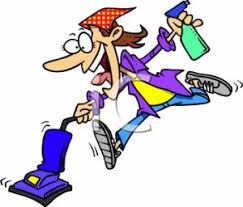 